ДОГОВОРо взаимоотношениях  муниципального дошкольного образовательного учреждения с Учредителемс. Тамбовка                                                                                               «01 » января  .              Муниципальное бюджетное дошкольное образовательное учреждение детский сад с.Жариково, действующее на основании  Устава, именуемое в дальнейшем Учреждение, в лице заведующегоКарымовой Людмилы Николаевны , с одной стороны, и  Администрация  Тамбовского района Амурской области, действующая на основании  Устава, именуемая в дальнейшем Учредитель, в лице главы района Змушко Николая Николаевича,  с другой стороны, а совместно именуемые Стороны,  заключили настоящий договор о нижеследующем.ОБЩИЕ ПОЛОЖЕНИЯ 1.1.    Настоящий договор регламентирует права и обязанности сторон в организационной, финансовой и образовательной деятельности Учреждения и обязателен к исполнению Сторонами. 1.2. Стороны действуют на основании   Федерального закона от 29.12.2012 г. № . № 273 – ФЗ  “Об образовании в Российской Федерации”, Устава  дошкольного образовательного учреждения  и настоящего Договора.1.3.    Целью совместной деятельности сторон является создание благоприятных условий для воспитания и обучения детей, охраны и укрепления их здоровья; обеспечение интеллектуального, всестороннего гармоничного физического и личностного развития  воспитанников ДОУ.1.4.    В случае реорганизации права Учредителя переходят к соответствующему правопреемнику.II.            ПРЕДМЕТ ДОГОВОРА2.1. Настоящий договор определяет отношения между дошкольным образовательным учреждением и Учредителем, не урегулированные Уставом МБДОУ, а также условия ликвидации, реорганизации, изменения статуса, организационно – правовой формы и состава  МБДОУ.III. ПРАВА И ОБЯЗАННОСТИ СТОРОН3.1. Учредитель обязуется: 3.1.1. В целях обеспечения уставной деятельности Учреждения в порядке, установленном действующим законодательством Российской Федерации, согласно акту приема-передачи закреплять за Учреждением здания, сооружения, оборудование, а также другое необходимое муниципальное  имущество в оперативное управление. Земельный участок закрепляется за Учреждением в безвозмездное пользование.3.1.2. Не изымать и (или) отчуждать как полностью, так и частично имущество, закрепленное за Учреждением, кроме случаев:ликвидации или реорганизации Учреждения;нарушения Учреждением условий целевого использования, не обеспечения сохранности имущества;наличия излишнего и не используемого имущества; в других случаях, предусмотренных действующим законодательством Российской Федерации.Об изъятии имущества Учреждение  должно быть предупреждено не менее чем за 30 дней.3.1.3. Бюджетный норматив по структуре и величине должен быть достаточным для покрытия текущих расходов, связанных с воспитательно - образовательным процессом и эксплуатацией зданий, сооружений, штатного оборудования Учреждения, а также для реализации социальных гарантий и льгот работников Учреждения согласно действующему законодательству и иным правовым актам Российской Федерации, субъекта Российской Федерации и органов местного самоуправления (обеспечение здоровых и безопасных условий труда; проведение бесплатных медицинских осмотров работников Учреждения; предоставление педагогическим работникам Учреждения не реже, чем через каждые 10 лет преподавательской работы длительного отпуска до одного года согласно соответствующему положению и другие льготы).       Привлечение Учреждением дополнительных финансовых средств не влечет за собой снижения нормативов и (или) абсолютных размеров его финансирования из бюджета Учредителя.3.1.4. Обеспечивать бюджетное финансирование деятельности Учреждения на основе  местных нормативов, определенных в расчете на одного воспитанника, исходя из выделенных средств бюджета муниципального образования и иных выделенных средств.3.1.5. Устанавливать порядок приема воспитанников  в Учреждение, обеспечивающий прием всех детей, в том числе иногородних и иностранных, которые проживают на данной территории и имеют право на получение образования. 3.1.6. По соглашению Сторон обеспечивать Учреждение учебно–программной документацией, оказывать консультационные и методические услуги в организации образовательного процесса, проведении различных мероприятий.3.1.7. В порядке, установленном законодательством Российской Федерации, нести субсидиарную ответственность по обязательствам Учреждения в случае недостаточности у последнего денежных средств и (или) имущества на правах самостоятельного распоряжения. 3.1.8. Осуществляет финансирование расходов на электроэнергию, отопление, водоотведение, водоснабжение и т.д. 3.1.9.Оплачивает затраты на проведение: лицензионной экспертизы на образовательную и медицинскую деятельность; работ по дератизации и дезинсекции, санитарно-гигиенического обследования детского сада, иные затраты связанные с содержанием зданий и помещений детского сада, в том числе на капитальный и текущий ремонт,  обеспечения техникой безопасности, охраны и пожарной безопасности.3.1.10. Обеспечивает в случае прекращения деятельности детского сада перевод детей с согласия их родителей (законных представителей) в другие дошкольные образовательные учреждения.      3. 2. Учреждение  обязуется:3.2.1.Обеспечивать сохранность имущества, переданного ему в оперативное управление; эффективно использовать материальные и денежные средства; развивать материально-техническую и учебную базу Учреждения .3.2.2. Предоставлять Учредителю отчет о поступлении и расходовании финансовых средств, а также вести оперативный бухгалтерский и статистический учеты и нести ответственность в порядке, установленном законодательством Российской Федерации для образовательных учреждений.3.2.3.Осуществлять прием воспитанников в соответствии с Типовым положением о дошкольном образовательном учреждении, Уставом, Порядком комплектования воспитанниками муниципальных бюджетных дошкольных образовательных учреждений муниципального образования – Тамбовский  район Амурской области.3.2.4. До начала нового учебного года оформлять приказом предельное количество групп, их наполняемость  и списочный состав.3.2.5. Самостоятельно осуществлять качественный подбор педагогических кадров и учебно–вспомогательного персонала, нести ответственность за их обучение, повышение квалификации.3.2.6. Определять потребность в обучении и повышении квалификации педагогических кадров, выдавать направление на данное обучение.3.2.7. Взимать родительскую плату за содержание детей в Учреждении в порядке и сроки, предусмотренные договором между Учреждением и родителями (законными представителями).3.2.8.Предоставить помещение с соответствующими  условиями для работы медицинских работников.3.2.9.Учреждение не вправе заключать сделки, возможным последствием которых является отчуждение основных фондов муниципального образовательного учреждения в пользу третьих лиц. 3.3.  Учредитель имеет право:3.3.1. Представлять интересы Учреждения  в вышестоящих и иных органах государственной власти и управления, налоговых и судебных органах РФ.3.3.2. Оказывать содействие Учреждению в решении вопросов содержания и развития материально – технической базы.3.3.3. Участвовать в управлении Учреждением:назначать заведующего Учреждением,  заключать с ним Трудовой договор в порядке, установленном Трудовым кодексом Российской Федерации;  устанавливать заведующему  размер оклада, бюджетных надбавок, доплат, премий;рассматривать заявления и жалобы по вопросам деятельности Учреждения и принимать по ним решения в соответствии со своей компетенцией;контролировать состояние управления Учреждением, выполнение администрацией функции контроля в соответствии с установленной компетенцией; оказывать методическую помощь при разработке правового поля деятельности;по предоставлению Учреждения формировать заказ на обучение педагогических кадров и повышение их квалификации исходя из выделенных средств.Контролировать условия аренды зданий, иных объектов муниципальной собственности.3.3.4. Приостанавливать приносящую доход деятельность Учреждения, если она идет в ущерб воспитательно-образовательной деятельности, предусмотренной Уставом Учреждения, до решения суда по этому вопросу.3.3.5. Утверждать Устав Учреждения, дополнения и изменения к нему.3.3.6. В порядке, установленном законодательством Российской Федерации, принимать решения о ликвидации, реорганизации Учреждения с соблюдением условий настоящего договора.3.3.7. Утверждать годовой  план финансово – хозяйственной деятельности  Учреждения.      3.4. Учреждение имеет право:  3.4.1. Самостоятельно выбирать, разрабатывать и утверждать образовательные программы в соответствии с требованиями государственного образовательного стандарта; применять методики воспитания и обучения детей.3.4.2. Вносить предложения Учредителю по изменению, дополнению Устава Учреждения.3.4.3. Привлекать в порядке, установленном законодательством Российской Федерации, дополнительные финансовые средства за счет предоставления платных дополнительных образовательных и иных предусмотренных Уставом Учреждения  и лицензией услуг, а также за счет добровольных пожертвований и целевых взносов физических и (или) юридических лиц, в том числе и (или) иностранных юридических лиц, самостоятельно распоряжаться доходами от этой деятельности.3.4.4. Формировать финансовый отчет по доходам и расходам и предъявлять его Учредителю в установленные сроки.3.4.5. Самостоятельно осуществлять финансово-хозяйственную деятельность, иметь самостоятельный баланс и расчетный счет, в том числе валютный, в банковских и иных кредитных организациях. 3.4.6. Распоряжаться по согласованию с Учредителем имуществом в соответствии с его назначением, уставными целями Учреждения, законодательством РФ. Выступать в качестве арендатора и арендодателя имущества.3.4.7. Устанавливать структуру управления деятельностью Учреждения, штатное расписание, распределение должностных обязанностей работников .3.4.8.Устанавливать заработную плату работников, в том числе надбавки и доплаты к должностным окладам, порядок и размеры их премирования.3.4.9. Вести иную приносящую доход деятельность, предусмотренную уставом Учреждения, если это не противоречит законодательству РФ.IV. ОТВЕТСТВЕННОСТЬ  СТОРОН 4.1.  Ущерб, нанесенный одной из сторон в результате неисполнения или ненадлежащего исполнения другой стороной своих обязательств по договору, возмещается ею в порядке, установленном законодательством РФ.4.2. Учреждение отвечает по своим обязательствам находящимися в его распоряжении денежными средствами и принадлежащей ему собственностью.4.3. Стороны приложат все усилия для урегулирования любого спора, вытекающего из настоящего Договора, путем переговоров. В случае не достижения согласия споры разрешаются  в соответствии с действующим законодательством Российской Федерации. V. ОСОБЫЕ УСЛОВИЯ ДОГОВОРАЛиквидация МДОУ осуществляется в соответствии с действующим законодательством Российской Федерации. Порядок ликвидации Учреждения определяется Уставом.Ликвидация  Учреждения может осуществляться:-по решению его Учредителя либо органа юридического лица, уполномоченного на то учредительными документами;'-по решению суда в случае осуществления деятельности без надлежащей лицензии, либо деятельности, запрещённой законом, либо деятельности, не соответствующей его уставным целям.Решение о ликвидации Учреждения выносится Учредителем после получения соответствующего согласия представительного органа местного самоуправления.Ликвидация сельского МДОУ допускается только с согласия схода жителей населённых пунктов, обслуживаемых МДОУ.При ликвидации Учреждения документы (управленческие, финансово-хозяйственные, по личному составу работников и другие) в установленном порядке сдаются в МКУ ЦОУО Тамбовского района на хранение в архив. Учреждение может быть реорганизовано в иное образовательное учреждение по решению Учредителя, если это не влечёт нарушения обязательств Учреждения или если Учредитель принимает на себя эти обязательства.При реорганизации МДОУ (изменении организационно-правовой формы, статуса) Устав, свидетельство о государственной аккредитации утрачивают силу.VI. СРОК ДЕЙСТВИЯ, ИЗМЕНЕНИЕ И ПРЕКРАЩЕНИЕ НАСТОЯЩЕГО ДОГОВОРАНастоящий договор вступает в силу с момента его подписания и действует на протяжении времени   деятельности Учреждения. Все изменения и дополнения в настоящий договор вносятся по                 соглашению сторон в письменной форме и являются неотъемлемой частью настоящего договора.Договор может быть расторгнут досрочно по согласованию сторон, либо по решению суда.VII. ИНЫЕ УСЛОВИЯ ДОГОВОРА7.1. Во всем ином, не оговоренном в настоящем договоре стороны руководствуются  Уставом Учреждения, положением и Уставом Учредителя, действующим законодательством РФ.7.2. Настоящий договор составлен в 2-х экземплярах, по одному для каждой из сторон, причем оба имеют одинаковую юридическую силу.VIII.  ЮРИДИЧЕСКИЕ  АДРЕСА И ПОДПИСИ  СТОРОН:УчредительАдминистрация Тамбовского районаАмурской областиАдрес: 676950,  Амурская область, Тамбовский район, с. Тамбовка, ул. Ленинская, 90ИНН 2827001847;  КПП  282701001р/с 40204810400000000112ГРКЦ ГУ Банка России по Амурской области  г. БлаговещенскБИК 041012001Глава района ______________Н.Н. ЗмушкоМ.П.УчреждениеМБДОУ  детский сад с. Жариково 676961, Амурская  область, Тамбовский район, с.Жариково, пр. Школьный 1, ИНН 2827006362   КПП 282701001 УФК по Амурской области (Финансовое управление администрации Тамбовского района)р/с 40701810000001000030 ГРКЦ ГУ Банка России по Амурской области г. Благовещенск ,  БИК 041012001л/с 2000510415031-1-79Заведующий Л.Н. Карымова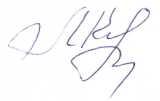 М.П.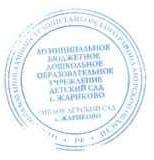 